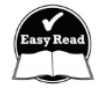 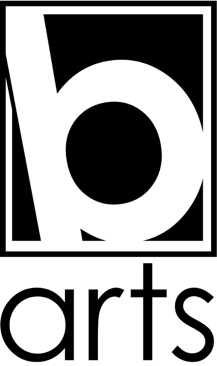 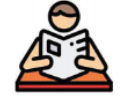 “All Aboard The Knotty”Easy Read Visual Story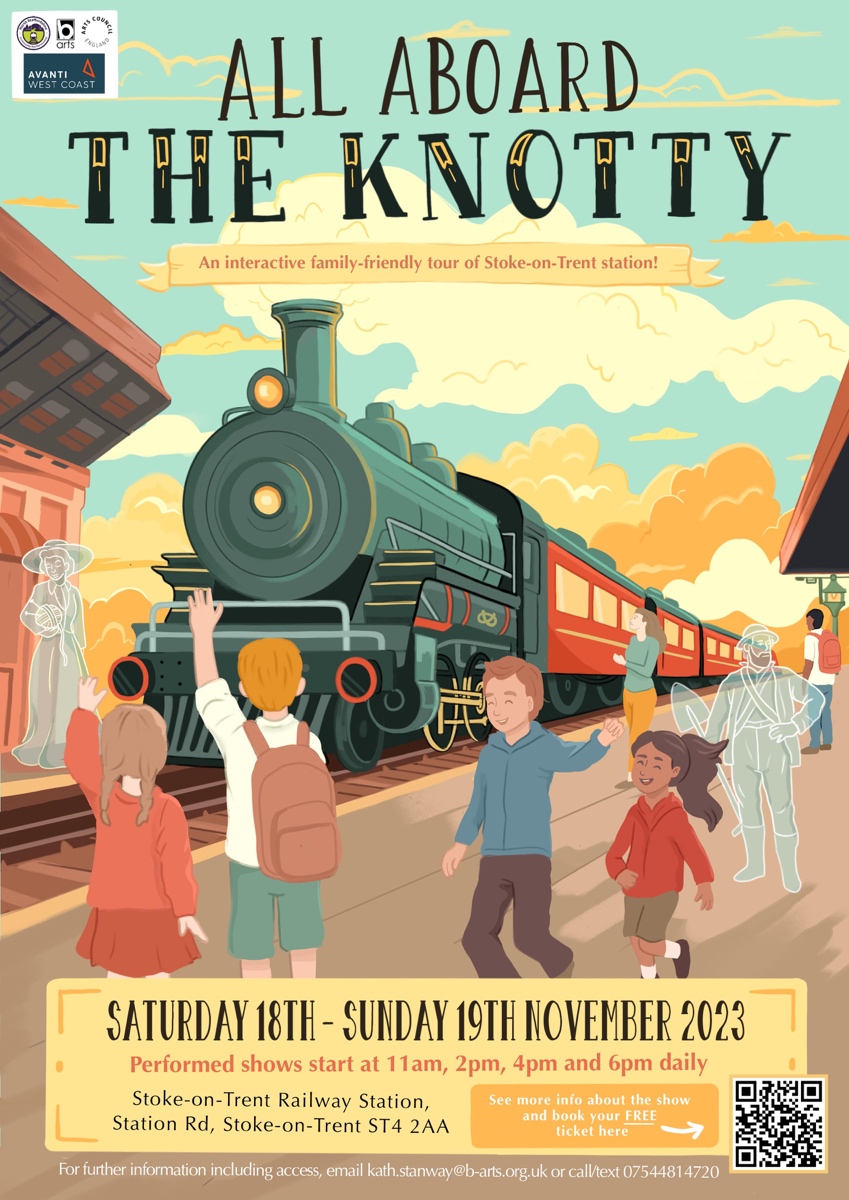 PeopleThe ShowAbout the PerformanceAbout the Performance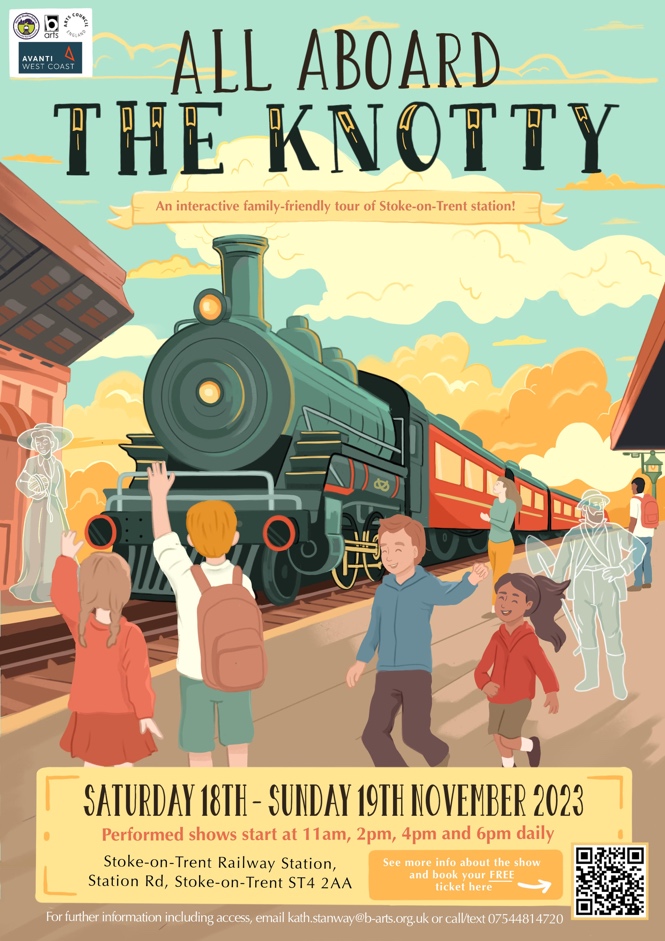 “All Aboard The Knotty” is a show by B arts.The show takes place in the form of a tour. 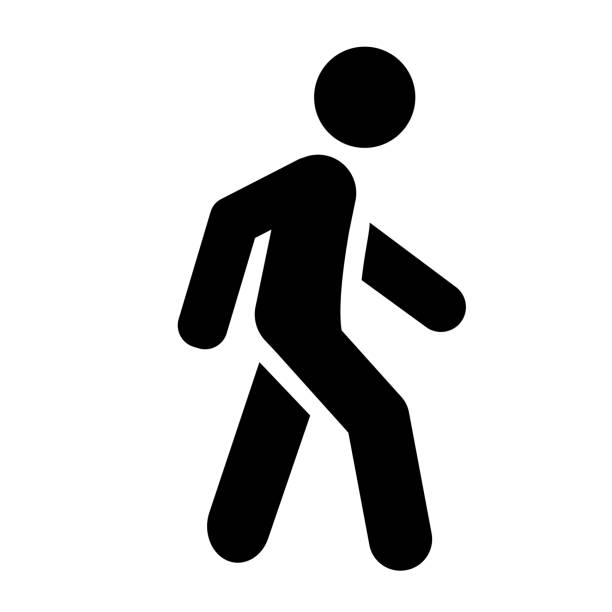 We will be walking around altogether throughout the show 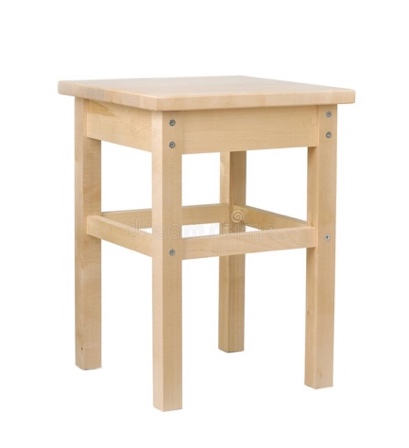 There will be some seats in each section if you need to sit down.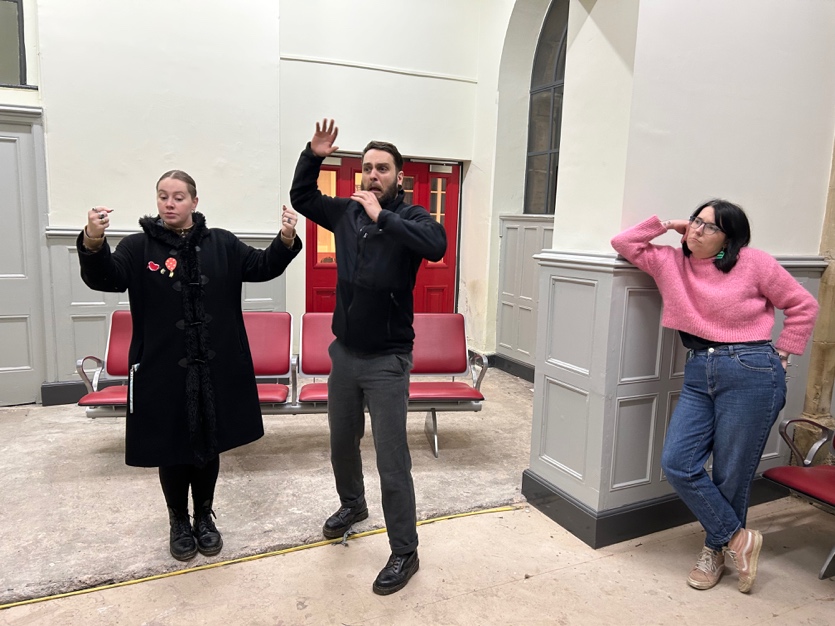 7 performers perform in the show “All Aboard The Knotty’ 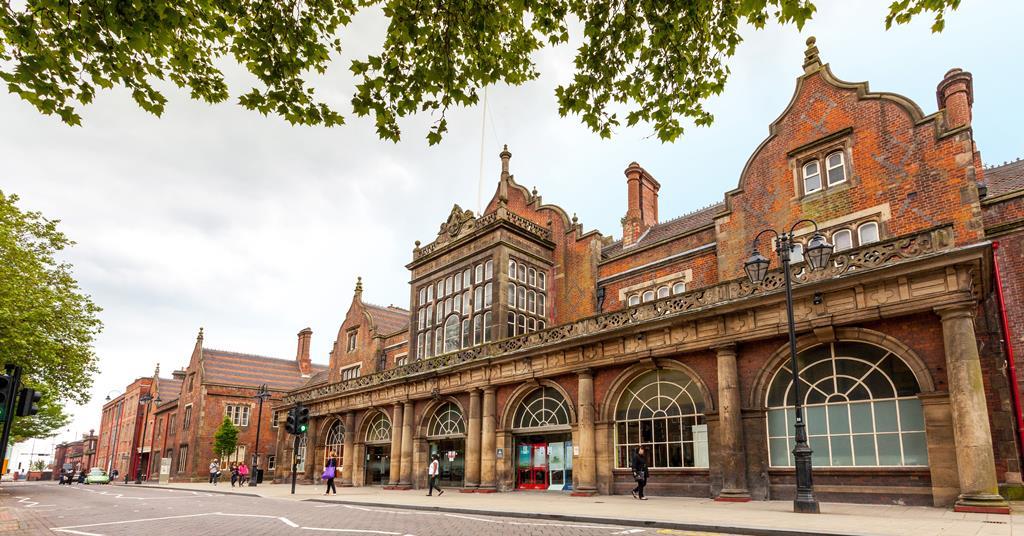 The show is performed at Stoke on Trent Railway Station 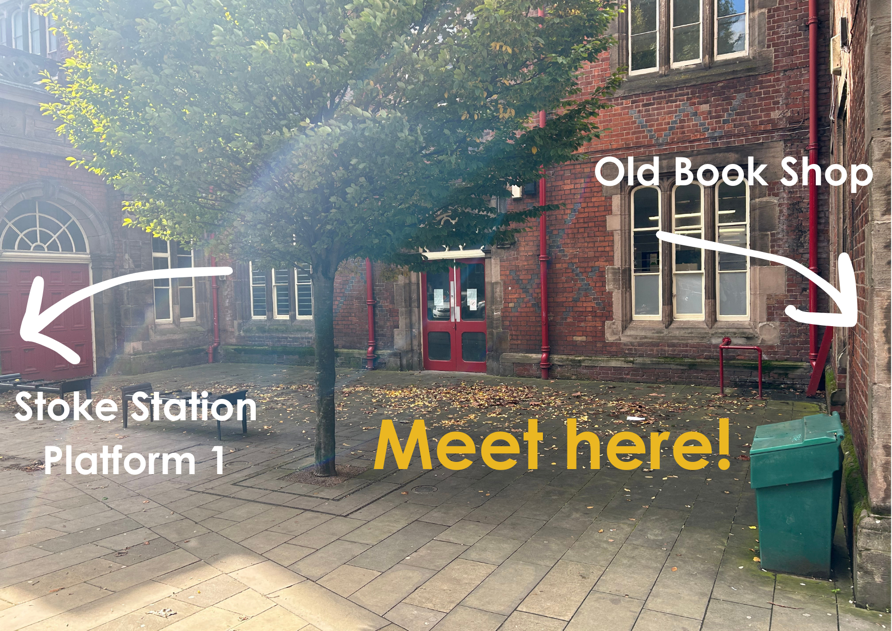 This is the meeting point you will use when coming to watch the show “All aboard The Knotty” at Stoke on Trent Railway Station.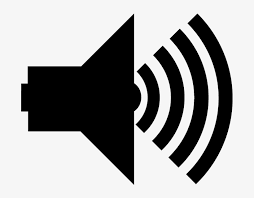 Outside the Train Statio may be a little bit noisy 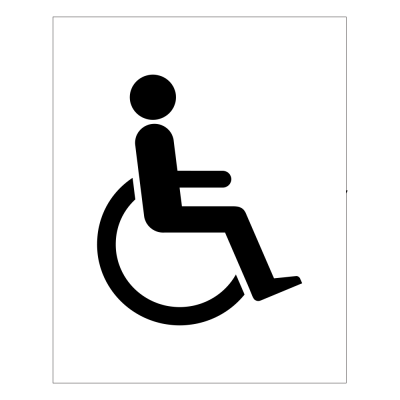 There is an accessible toilet on platform 1 and platform 2.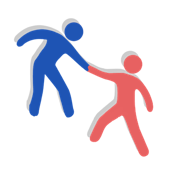 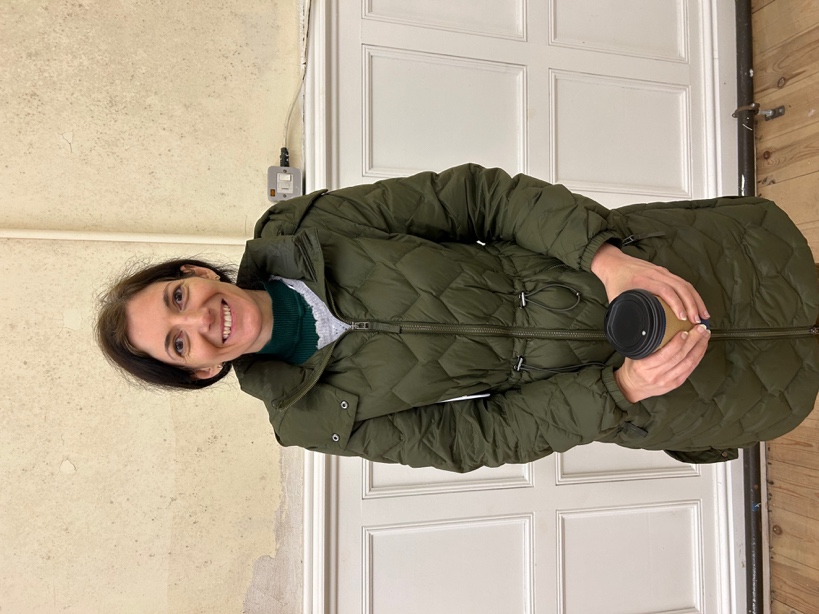 This is Rebecca.You can ask her for any assistance 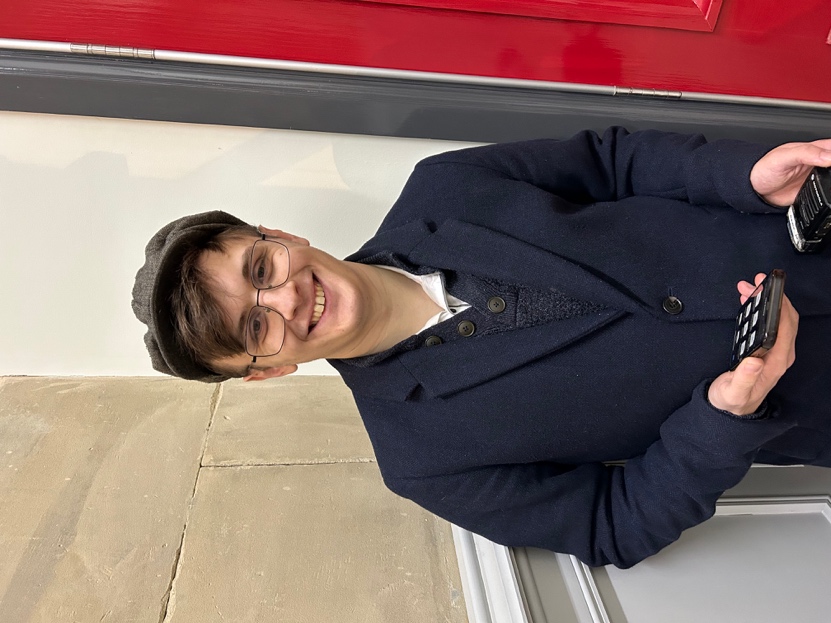 This is EwanHe will be there to welcome youYou can ask him for any assistance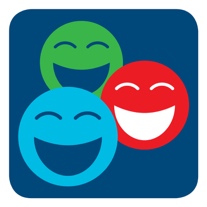 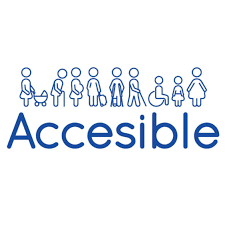 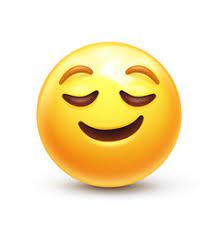 “All Aboard The Knotty” is an inclusive show. It is a relaxed and accessible show. 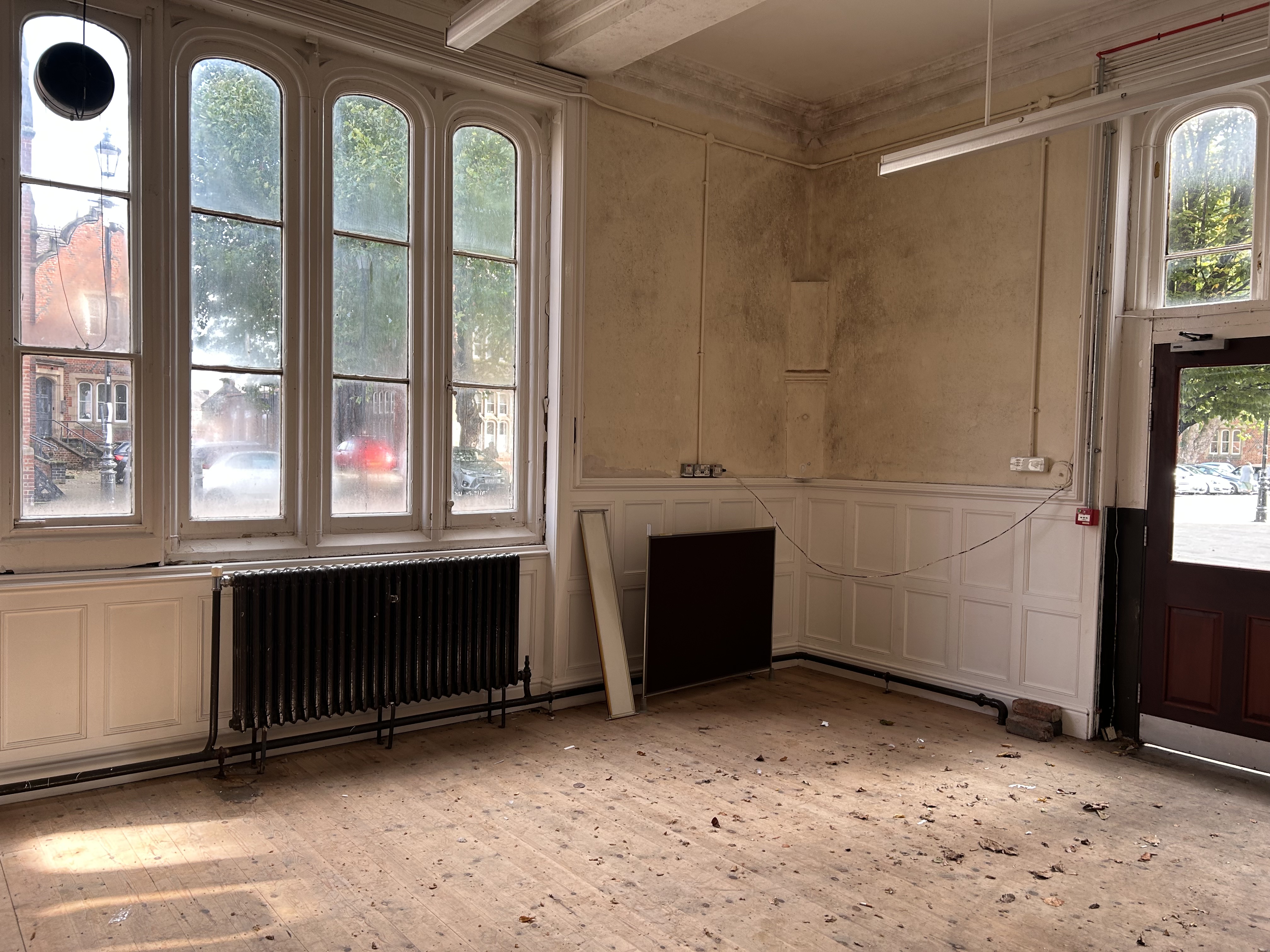 It is a show where you get to walk through lots of spaces and talk to the actors.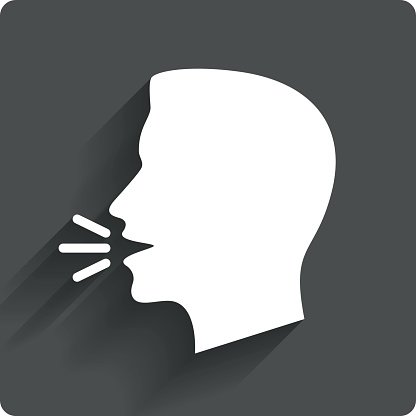 The performers will talk to the audience during the show.It is ok at any point in the show to talk to a performer.  It is ok to not reply to a performer if you do not want to. Tell us if you prefer not to join in, and you’d prefer just to watch. 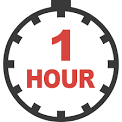 The performance lasts for 1 hour.There will be sound effects in the show 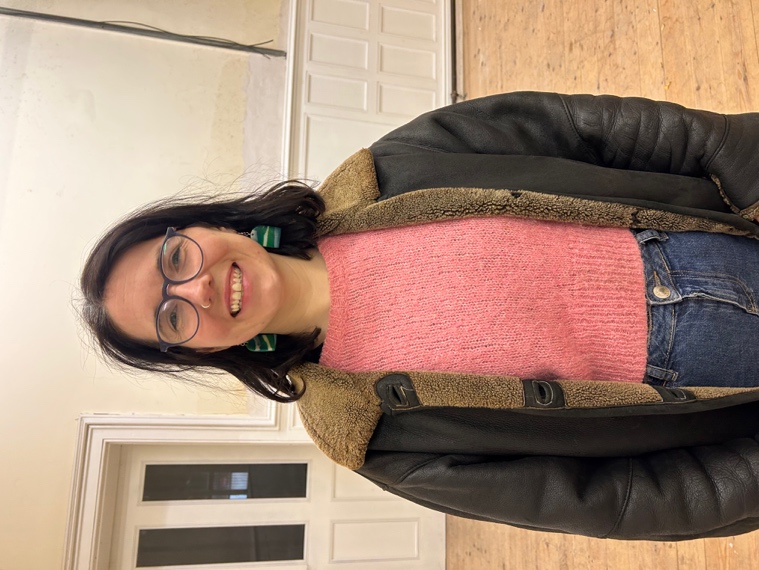 I am Emily. I am a performer and my character is called Shirley and is the tour guide.In the show you find out that I am a ghost.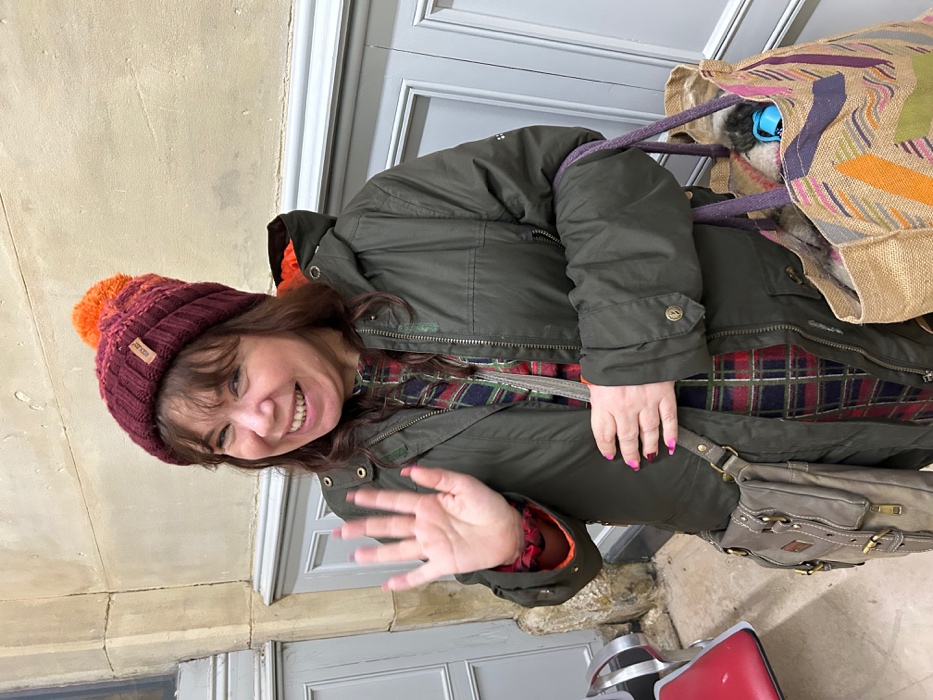 I am Angela. I will be there to sign Makaton. I am Rebecca. I will help you during the show if you need to leave at any point.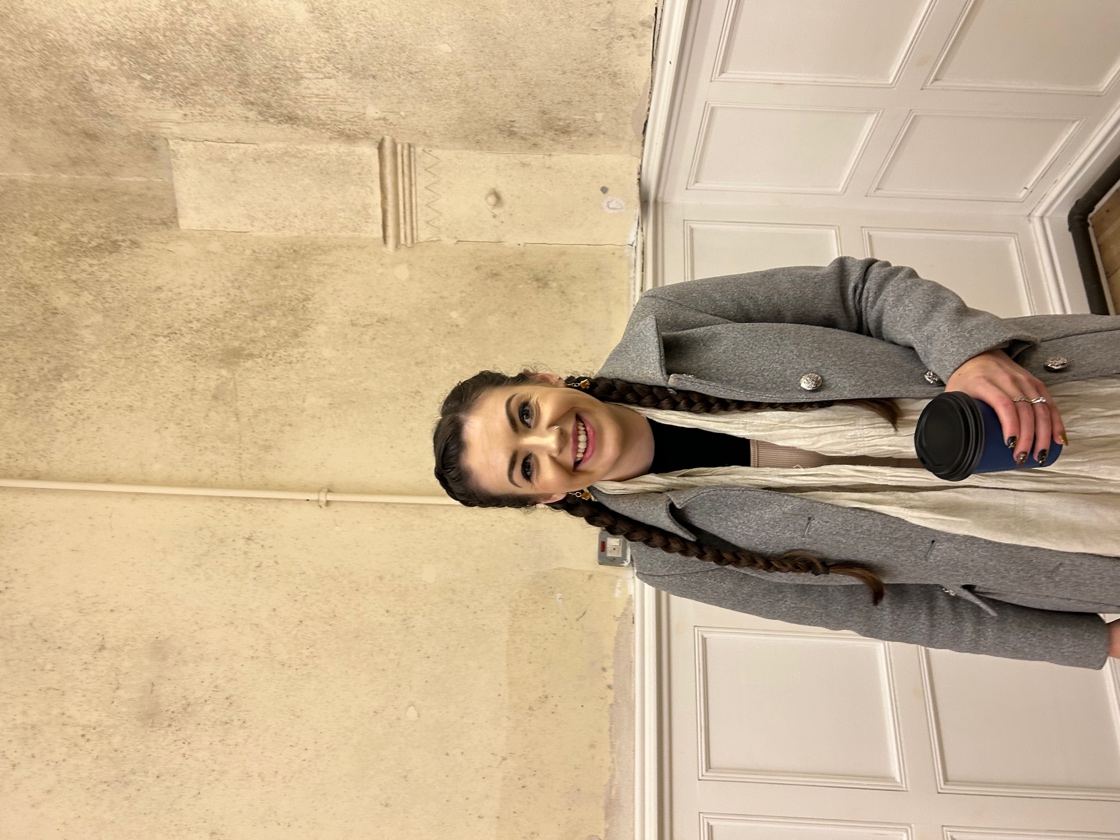 I am Kath. I am a performer and my character is called Katherine.In the show you find out that I am a ghost.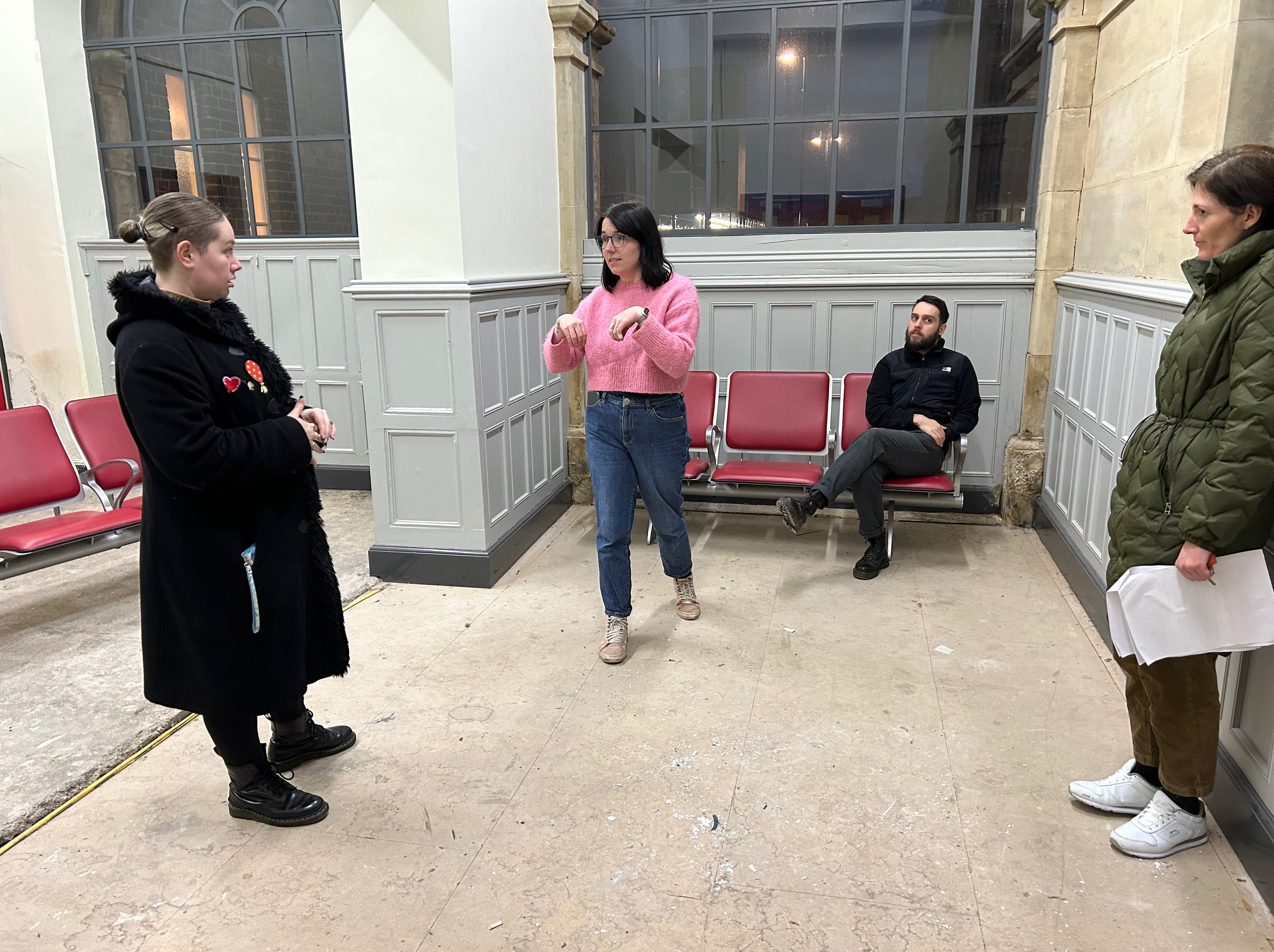 I am Ben. I am a performer in the show In the show you find out that I am a ghost.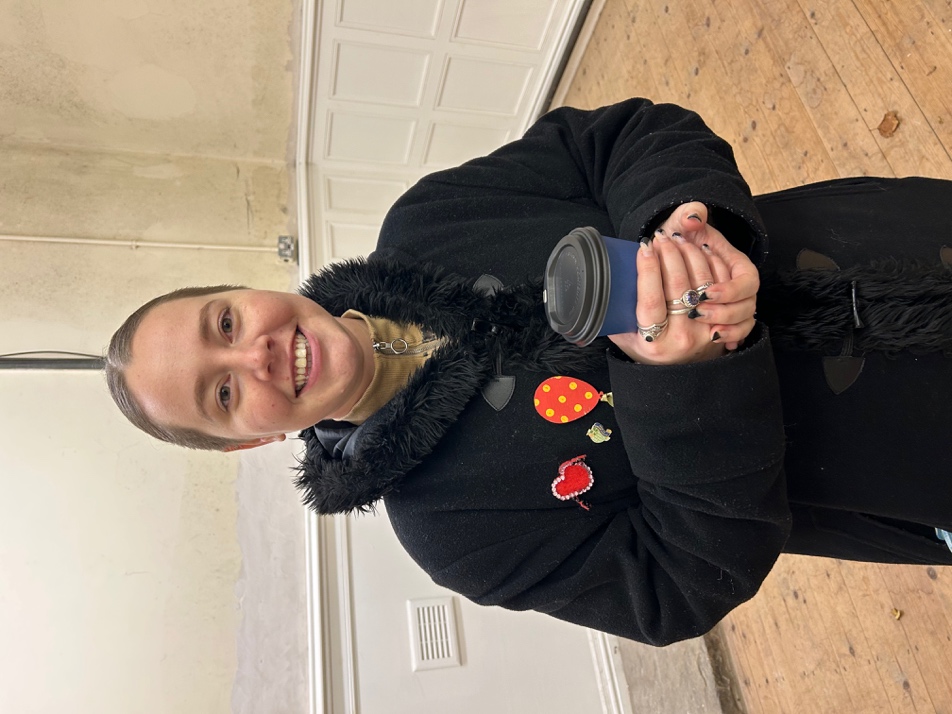 I am Jess. I am a performer in the shower and my character is called Pearl. In the show you find out that I am a ghost.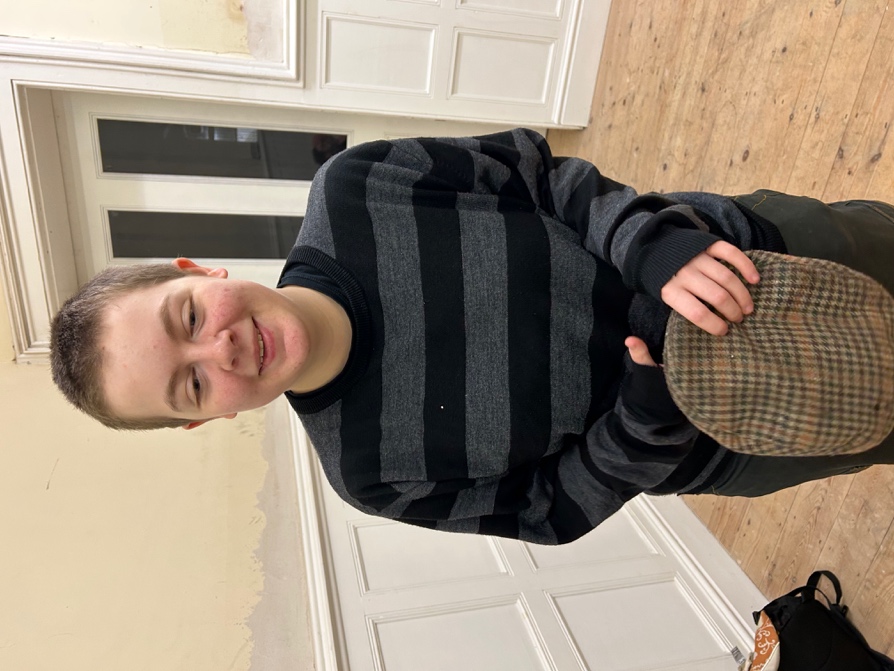 I am Hayley. I am a performer and I play a Navvy and a ghost of the future.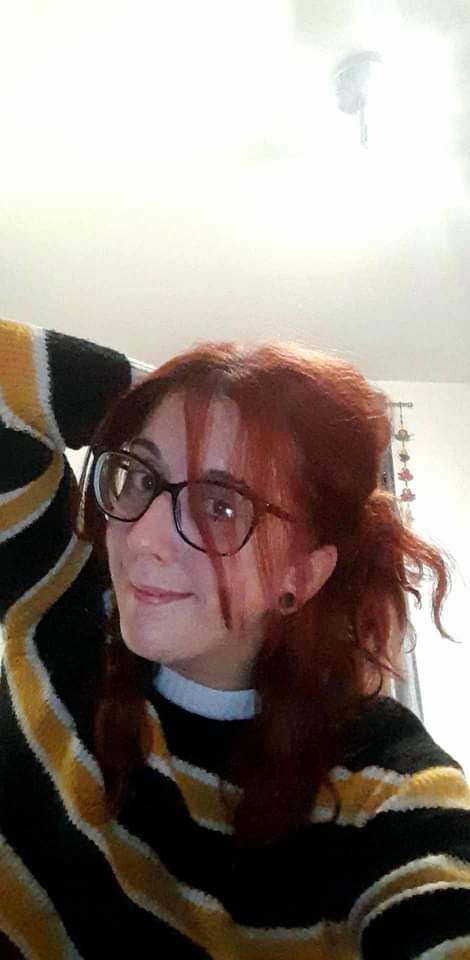 I am Chloe. I am a performer and I play a Navvy and a ghost of the future.We will meet in this space outside the train station You will meet Ewan, Emily (Shirley) and Kath (Katherine)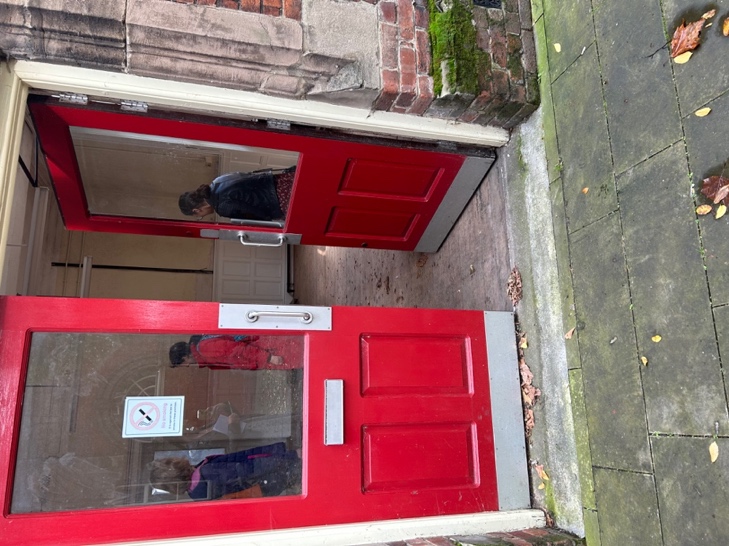 We will go through this door into the old bookshop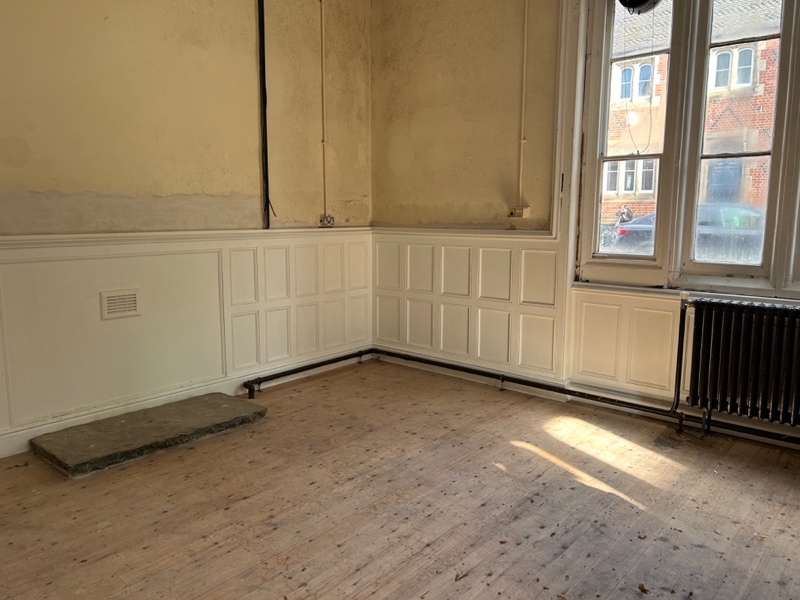 We will then go into the old bookshopHere you will meet Ben, Chloe and Hayley We will then go inside the station and through the ticket barrier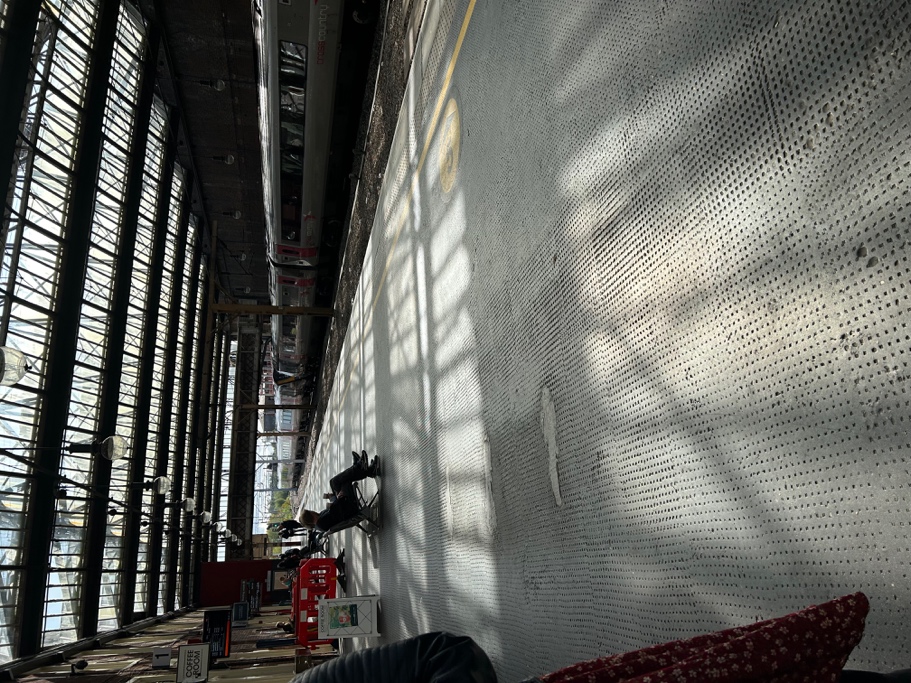 We will then go onto platform 1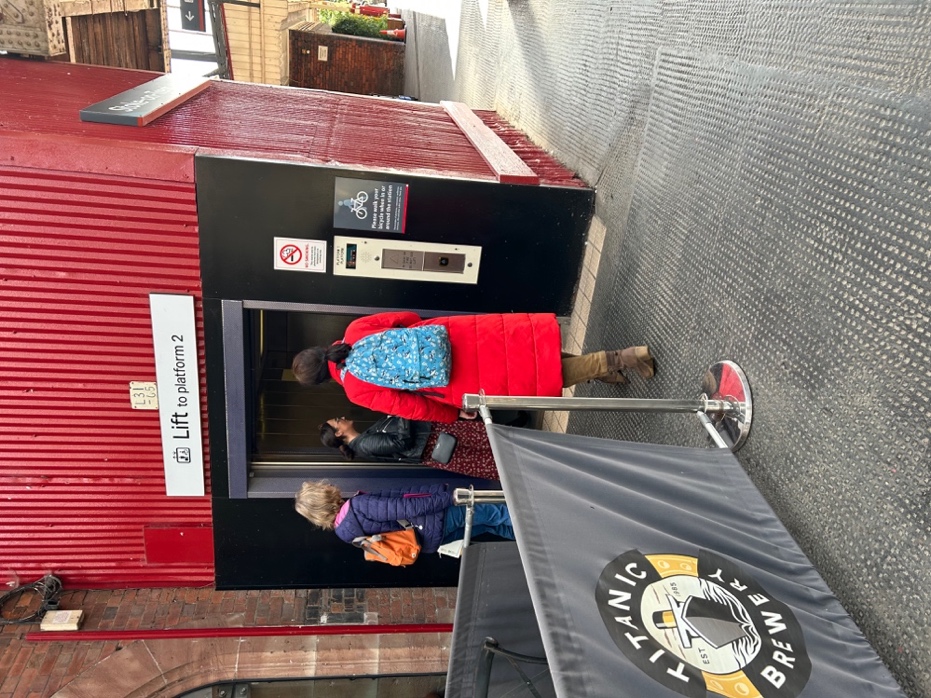 We will then go into the lift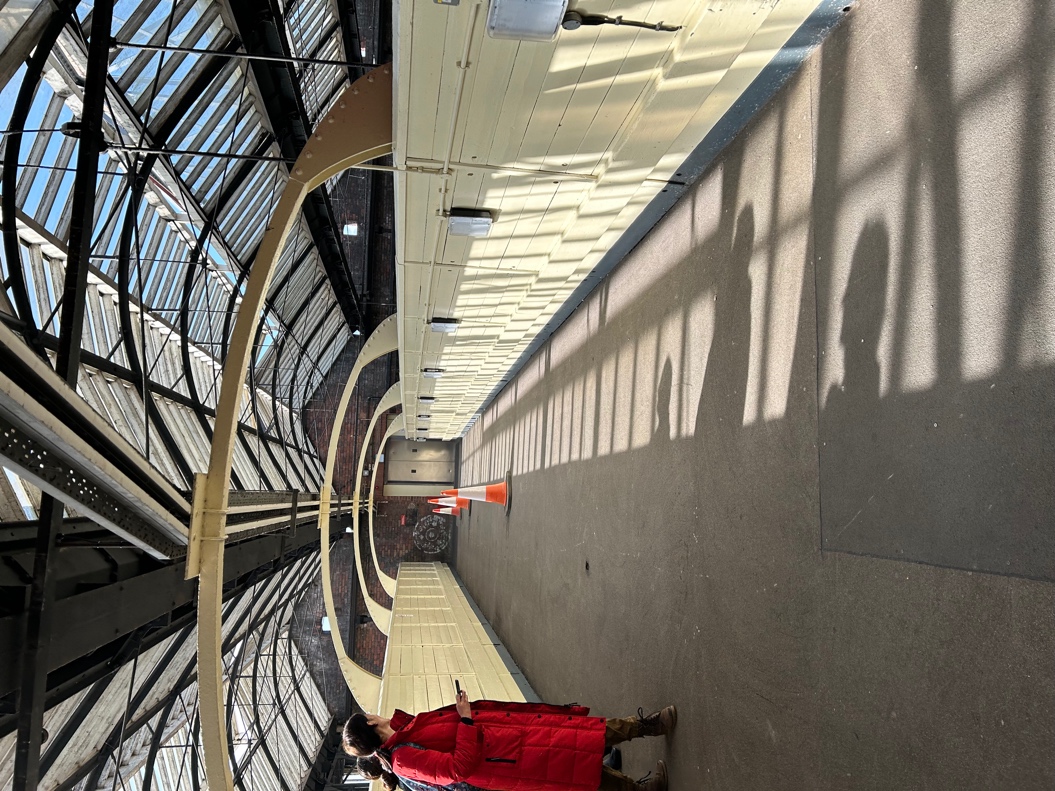 We will then go on the bridge over the platforms Here you will see Jess (Pearl)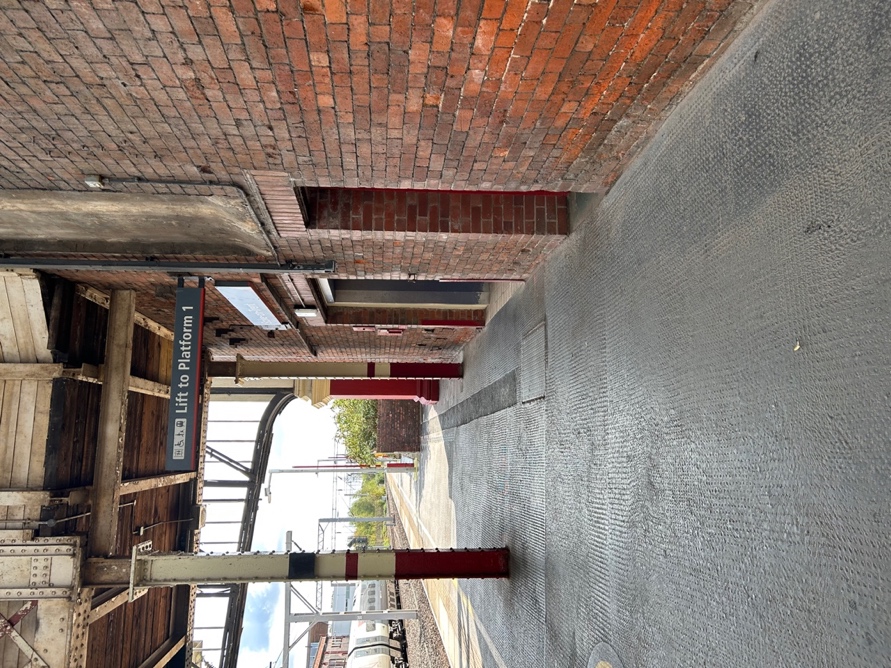 We will then get into the lift down to platform 2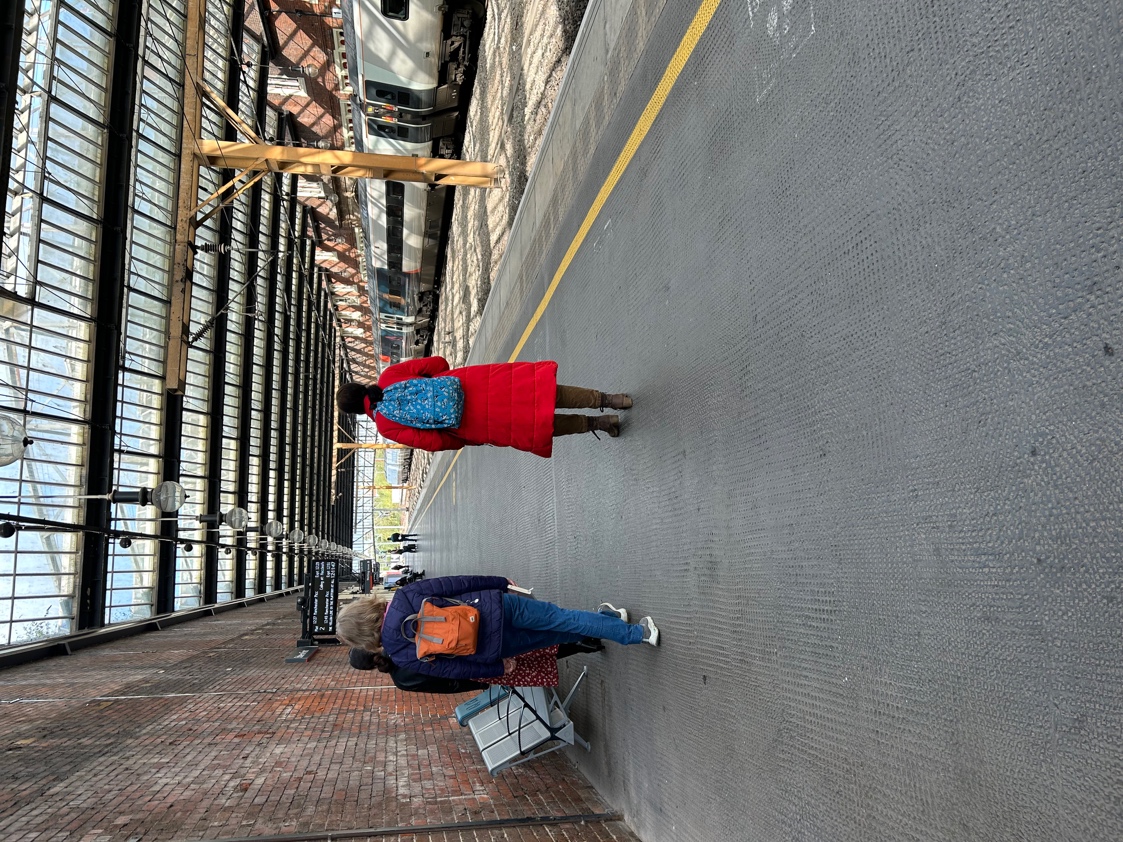 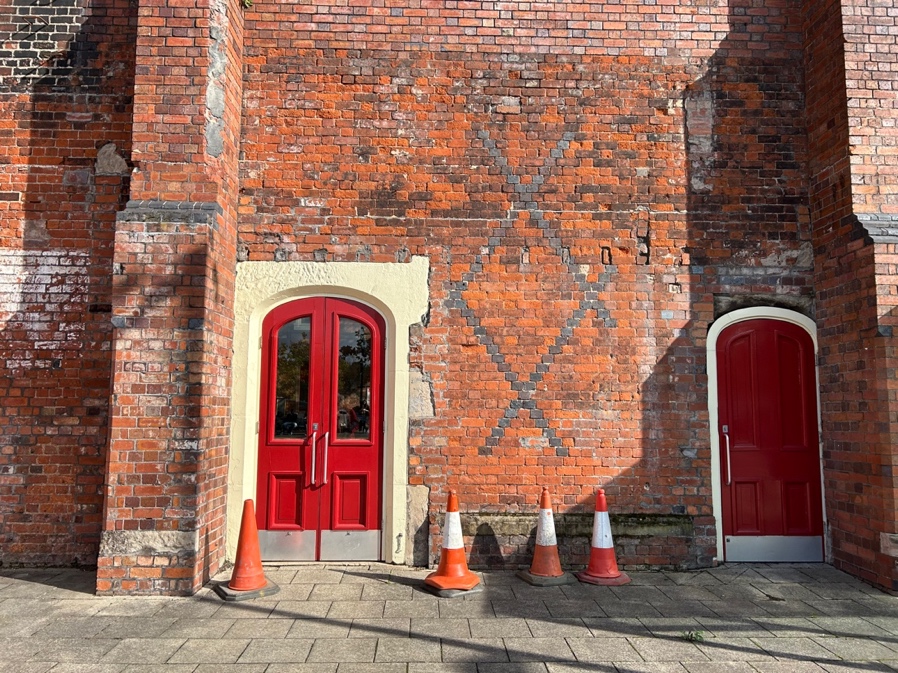 We will then walk down platform 2We will exit the station to go outside 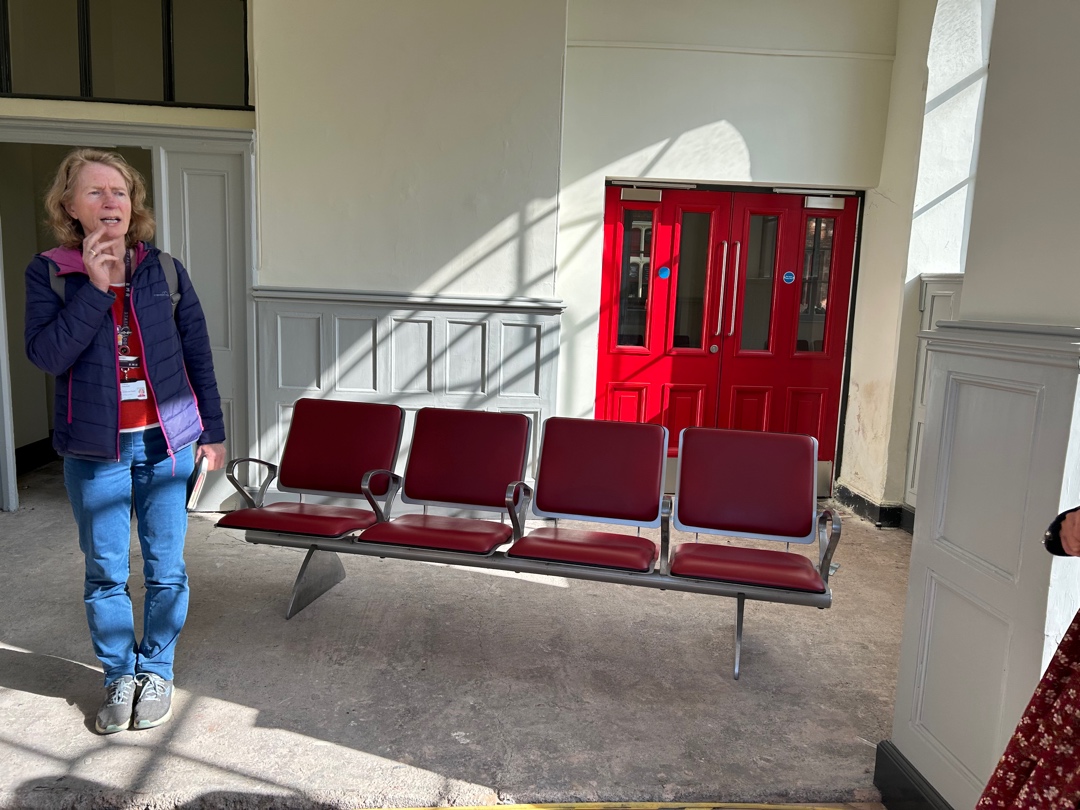 We will then go back inside and into the old waiting room Here you will meet Jess (Shirley)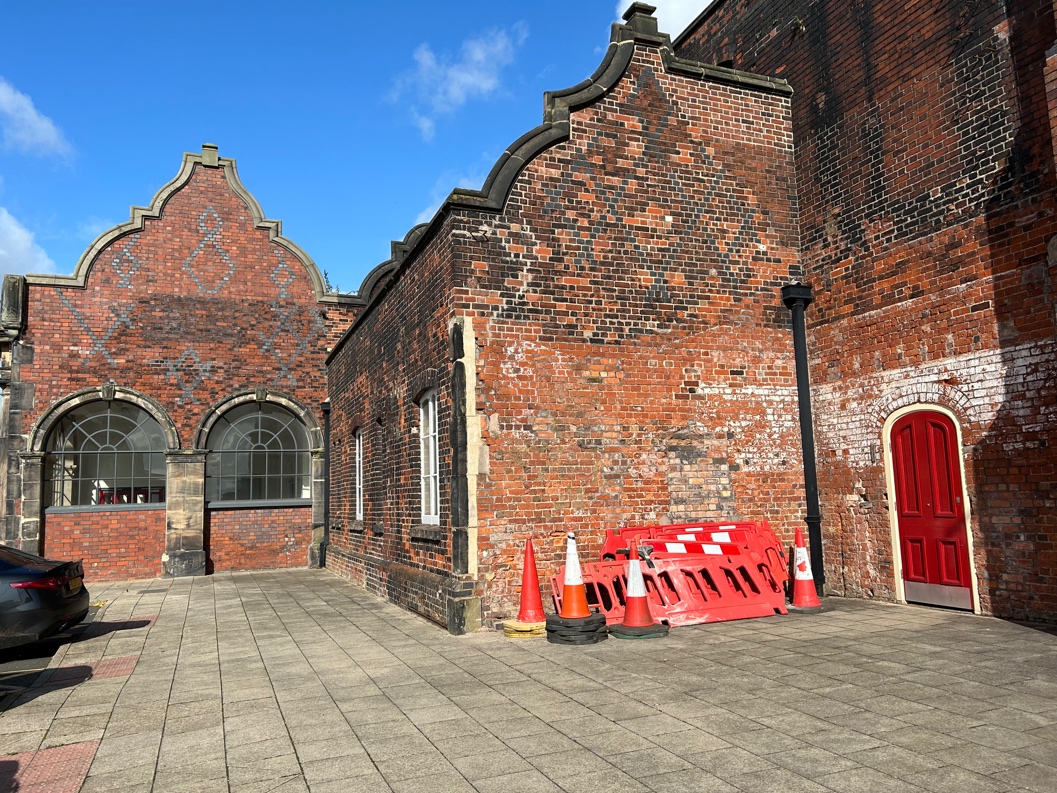 We then go back outside to this areaWe will meet the ghosts of the futureThere will be some food and drink at the end.The end. 